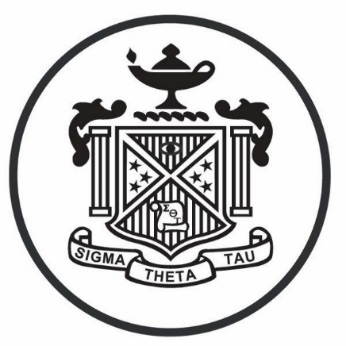 Sigma Theta TauTheta Epsilon ChapterNursing Excellence in Service: Novice to Competent PractitionerThis award highlights an individual, 18 months-3 years post licensure, who exhibits excellence in practice in either the community or hospital setting. As a new graduate, this novice nurse demonstrates progression through advanced beginner to competent practitioner.  This competency is exhibited by mastery in deliberate planning and organization; execution of care; and critical thinking. This individual is motivated by the desire to provide exceptional client/patient care.Criteria/Application Process:Nominee/applicant must be an active (dues paying) member of the Theta Epsilon Chapter of STTICV/ResumeLetter of Nomination:  This should include examples of exceptional practice in the progression from novice to competent practitioner.  (500 word limit)Letter of Recommendation/Reference (1)Please submit application and required supporting documents to: dbreit@ucf.edu Deadline May 22, 2019Application:Name of Applicant ____________________________________________________________                         Contact information:      E mail__________________________________________________     			Phone Number___________________________________________Address_____________________________________________________________________Place of Employment___________________________________________________________Institution and Year of Graduation_________________________________________________Office Use Only:STTI Member		Y	N			Letter of Nomination		Y	NCV/Resume		Y	N			Letter of Recommendation	Y	N